Advanced Training Post Feedback Questions version 1.2, october 2013To be filled in by trainee in consultation with trainer. At mid point & end of training postDate completed ________________________Mid point                                         End of post  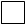 Feedback on supervision & support in post:1.	Does the trainee timetable fit with the training structure set by the Deanery:		yes            no If no explain in what way:2.	Understanding of trainee strengths and needs for development:		Fair / good / very good / excellent3.	In supervision was it possible to talk about your strengths and development needs:		yes            no   		If it was not easy explain why:4.	How did you manage your needs for development:I managed on my own / I was guided by my trainer / I never talked about it 5.	How frequently did you have supervision? Please comment:6.	How would you rate the quality of the different aspects of supervision:Pastoral supportFair / good / very good / excellent / unable to commentClinical SupervisionFair / good / very good / excellentAcademic SupervisionFair / good / very good / excellentSupport for management and leadership developmentFair / good / very good / excellentIf you have rated fair or are unable to comment on any of the categories please  suggest how this could be improved.7.	Most helpful things about the trainer’s approach:8.	Suggestions for improvement:Feedback from trainee regarding other training activities/opportunities in post.1.	How aware is the team you work with, of your training needs:	Not aware at all / little aware / well aware / very well aware 2.	Was your role clear to your team:	 no                  yes   3.	Have you ever felt under pressure to do clinical work, to a level which compromises your training needs:	Never / sometimes / most of the time4        Any other comments about the post:__________________________________________________________________________________________________________________________________________Signed: Trainer_________________            Trainee_________________Form at end of post to be sent to tutor/TPD